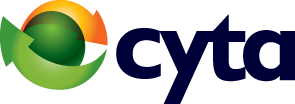 ΑΝΑΚΟΙΝΩΣΗΗ  Cyta ανακοινώνει τα πιο κάτω ως η υποχρέωσή της με βάση το Άρθρο 69 του Νόμου 112 (Ι)/ 2004:Cyta - Εισαγωγή νέων τελών  Από την 3η Οκτωβρίου 2017, εισάγονται νέα τέλη κλήσεων προς υπηρεσίες του παροχέα Mundio Mobile Cyprus Ltd. Tα τέλη κλήσεων βρίσκονται αναρτημένα στην ιστοσελίδα μας www.cyta.com.cy._________________________________________________________________________________Για περισσότερες πληροφορίες, οι ενδιαφερόμενοι μπορούν να αποταθούν στο Κέντρο Τηλεφωνικής Εξυπηρέτησης στο τηλέφωνο 132 ή στα cytashop. Cyta είναι η εμπορική επωνυμία της Αρχής Τηλεπικοινωνιών Κύπρου